Presseinformation»Henkersmahl« von Bärbel BöckerMeßkirch, April 2021Quotenknüller
Neuausgabe des Krimidebüts der Kölner Autorin Bärbel BöckerKöln ist Deutschlands Medienstadt Nummer eins. Unzählige Unternehmen der Film- und Fernsehbranche haben hier ihren Sitz. Die Autorin Bärbel Böcker wirft in ihrem Kriminalroman »Henkersmahl« einen detaillierten Blick hinter die Kulissen dieser Branche, die sie als Mitinhaberin einer Film-, Fernseh- und Videoproduktionsfirma bestens kennt. Ihr eindrucksvolles Krimidebüt aus dem Jahr 2010 erscheint nun in einer Neuausgabe. Dieses überzeugt durch eine fesselnde Handlung, präzisen Milieuschilderungen und authentischen Regionalbezügen. Zum BuchFlorian Halstaff, Redakteur einer semi-aktuellen TV-Talkshow, bereitet eine Sendung über unerklärliche Krankheits- und Todesfälle vor, die ganz Köln in Atem halten. Es ist völlig unklar, ob die Ursache Virusinfektionen oder Nahrungsmittelvergiftungen sind. Dann überschlagen sich die Ereignisse. Als schließlich auch noch Florians bester Freund und Vorgesetzter auf mysteriöse Weise ums Leben kommt, wird ihm klar, dass er an dieser Geschichte dranbleiben muss.Die AutorinBärbel Böcker, geboren in der Volkswagenstadt Wolfsburg, studierte an der FU Berlin. Sie ist Sinologin, Publizistin und Germanistin. In den 80er-Jahren hielt sie sich zu Studienzwecken mehrfach in Südostasien auf. Nach ihrer Rückkehr arbeitete sie als Redaktionsmitglied für die Wirtschaftsfachzeitschrift China-Handel. Seit Mitte der 90er-Jahre ist Bärbel Böcker Mitinhaberin einer Kölner Film-, Fernseh- und Video-Produktions-GmbH. Sie lebt in Köln Rodenkirchen, wo auch die Wiege ihres Protagonisten Florian Halstaff steht. Mehr über die Autorin: www.Baerbel-Boecker.deHenkersmahlBärbel Böcker384 SeitenEUR 14,00 [D] / EUR 14,40 [A]ISBN 978-3-8392-2921-7Erscheinungstermin: 7. April 2021Kontaktadresse: Gmeiner-Verlag GmbH Petra AsprionIm Ehnried 588605 MeßkirchTelefon: 07575/2095-153Fax: 07575/2095-29petra.asprion@gmeiner-verlag.dewww.gmeiner-verlag.deCover und Autorenfoto zum Download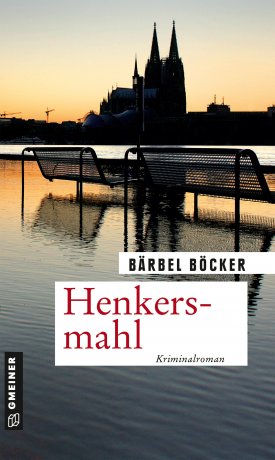 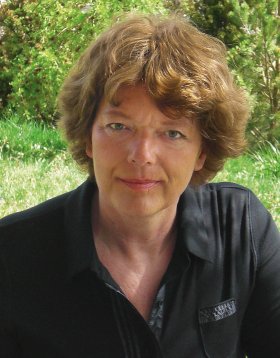 				© privatAnforderung von Rezensionsexemplaren:Bärbel Böcker »Henkersmahl«, ISBN 978-3-8392-2921-7Absender:RedaktionAnsprechpartnerStraßeLand-PLZ OrtTelefon / TelefaxE-Mail